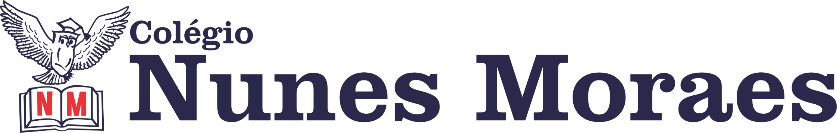 ►1ª AULA: 13h -13:55’   - INGLÊS    – PROFESSORA MONNALYSA FONTINELE     CAPÍTULOS – 15 A 19 – FOCO NO ENEMPasso 01 – Resolução individual – páginas 43 e 44  (20 minutos) *Envie foto dessas atividades  para BETH GIRÃO.  Escreva a matéria, seu nome e seu número em cada página.Passo 02 – Acesse  link para o Google Meet. Participe da correção da atividade  e recapitulação dos  capítulos 15 ao 19.Caso não consiga acessar o Google meet, comunique a coordenação. A professora irá colocar os slides no grupo do WhatsApp de acordo com que ela for usando-os na aula online.►2ª AULA: 13:55’-14:50’   - FÍSICA    –   PROFESSOR  DENILSON SOUSA  REVISÃO  OS CONTEÚDOS SIGNIFICATIVOS DOS CAP. 11, 12 e 13 – PREPARAÇÃO PARA A AG – 3ª ETAPA 1° Passo: Abra a atividade que o professor Denilson disponibilizará no grupo da sala e resolva as questões. Tire dúvidas com o professor. 2° passo: Quando o professor autorizar, assista à videoaula de revisão sobre os capítulos 11, 12 e 13. A aula está disponível no seguinte link. https://youtu.be/iHALmLJx6ro 3° passo: Mediante as explicações feitas na videoaula, corrija as questões feitas por você. Se surgir dúvida fale com o professor. Envie as questões resolvidas na nossa aula para BETH GIRÃO. Escreva a matéria, seu nome e seu número em cada página.►3ª AULA: 14:50’-15:45’  - BIOLOGIA 1 -    PROFESSOR  GONZAGA MARTINS CAPÍTULO 17 -  CIRCULAÇÃOPasso 1 – Realize a releitura da teoria proposta ao longo do capítulo (páginas 27 a 34).Passo 2 – Explicação do capítulo neste link: https://meet.google.com/O código será fornecido na hora da aula.Caso não consiga acessar, comunique-se com a   Coordenação.   Assista à videoaula no link abaixo.https://youtu.be/hFJK-4QPf0wPasso 3 – Tarefa de Classe: Resolva os exercícios 1 a 5 da seção Atividades para Sala (página 35)Envie as questões resolvidas na nossa aula para BETH GIRÃO. Escreva a matéria, seu nome e seu número em cada página. Tarefa de Casa: Resolva os exercícios 1 a 6 da seção Atividades Propostas (páginas 35 e 36)►INTERVALO: 15:45’-16:10’ ►4ª AULA:   16:10’-17:05’  -  HISTÓRIA    –   PROFESSOR  RÔMULO VIEIRA  CAPÍTULO 19 – O PODER DO AÇÚCARPasso 01 -Assistir à aula no google meet- Identificar as características da economia do açúcar.Caso não consiga acessar, comunique-se com a   Coordenação.   Assista à videoaula no link abaixo.https://sastv.portalsas.com.br/#/channels/1/videos/5583Passo 02 – Realizar a atividade de classe:  Atividades Propostas  - cap. 19: Questões 1,4,5,6.Envie as questões resolvidas na nossa aula para BETH GIRÃO. Escreva a matéria, seu nome e seu número em cada página.►5ª AULA:   17:05’ – 18:00’   -  ÁLGEBRA   –   PROFESSOR  BETOWER MORAISCAPÍTULO 19  -   INEQUAÇÃO EXPONENCIAISORIENTAÇÕESFaça interação com seu professor através do WhatsApp (ou meet) durante o período de sua aula.Passo 1 – Ao iniciar seu horário de aula dirija-se à sala do meet para obter informações sobre o assunto.Caso não consiga acessar, comunique-se com a   Coordenação.   Assista à videoaula no link abaixo.https://www.youtube.com/watch?v=n_lzIl7pC-s&feature=youtu.be   (28minutos e 30 segudos)Passo 2 – Na sala do meet irei apresentar as fundamentações teóricas do assunto e resolver questões das atividades de sala da página 23.Passo 4 – Como atividade de sala resolva, em seu caderno ( ou folha avulsa), as questões 03 e 04  das atividades  propostas da página 23. Envie as questões resolvidas na nossa aula para BETH GIRÃO. Escreva a matéria, seu nome e seu número em cada página.